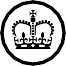 Instructions for employers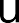 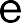 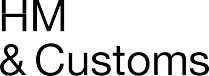 Starter checklistThis Starter Checklist can be used to gather information about your new employee. You can use this information to help fill in your first Full Payment Submission (FPS) for this employee. You need to keep the information recorded on the Starter Checklist record for the current and previous 3 tax years. Do not send this form toHM Revenue and Customs (HMRC).Instructions for employeesAs a new employee your employer needs the information on this form before your first payday to tell HMRC about you and help them use the correct tax code. Fill in this form then give it to your employer. Do not send this form to HMRC.It’s important that you choose the correct statement. If you do not choose the correct statement you may pay too much or too little tax. For help filling in this form watch our short youtube video, go to www.youtube.com/hmrcgovukEmployee’s personal detailsLast nameFirst namesDo not enter initials or shortened names such as Jim for James or Liz for ElizabethHome addressNational Insurance number if knownAre you male or female?MaleFemaleEmployment start date DD MM YYYYDate of birth DD MM YYYYEmployee statementChoose the statement that applies to you, either A, B or C, and tick the appropriate box.Starter checklist	Page 1	HMRC 02/21Student loansTell us if any of the following statements apply to you:you do not have any Student or Postgraduate Loansyou’re still studying full-time on a course that your Student Loan relates toyou completed or left your full-time course after the start of the current tax year, which started on 6 Aprilyou’re already making regular direct debit repayments from your bank, as agreed with the Student Loans CompanyIf No, tick this box and go to question 10If Yes, tick this box and go straight to the DeclarationTo avoid repaying more than you need to, tick the correct Student Loans that you have - use the guidance on the right to help you.Please tick all that apply Plan 1Plan 2Plan 4Postgraduate Loan (England and Wales only)Employees, for more information about the type of loan you have, go to www.gov.uk/sign-in-to-manage-your-student-loan-balance Employers, for guidance go to www.gov.uk/guidance/special-rules-for-student-loansDeclarationI confirm that the information I’ve given on this form is correct.Signature	Full nameDate DD MM YYYYPage 2PostcodeCountryStatement AStatement BStatement CDo not choose this statement if you’re in receipt of a State, Works or Private Pension.Choose this statement if the following applies.This is my first job since 6 April and since the 6 April I’ve not received payments from any of the following:Jobseeker’s AllowanceEmployment and Support AllowanceIncapacity BenefitDo not choose this statement if you’re in receipt of a State, Works or Private Pension.Choose this statement if the following applies.Since 6 April I have had another job but I do not have a P45. And/or since the 6 April I have received payments from any of the following:Jobseeker’s AllowanceEmployment and Support AllowanceIncapacity BenefitChoose this statement if:you have another job and/oryou’re in receipt of a State, Worksor Private PensionStatement A applies to meStatement B applies to meStatement C applies to me